СОВЕТ ДЕПУТАТОВ СЕЛЬСКОГО  ПОСЕЛЕНИЯСРЕДНЕМАТРЕНСКИЙ  СЕЛЬСОВЕТДобринского муниципального районаЛипецкой области83-я сессия IV-го созываРЕШЕНИЕ10.09.2015г.                              с.Средняя Матренка	№ 273-рсО Положении «О порядке избрания (делегирования) депутатаСовета депутатов сельского поселения Среднематренский сельсовет в Совет депутатов Добринского муниципального района»	Рассмотрев проект Положения В «О порядке избрания (делегирования) депутата Совета депутатов сельского поселения Среднематренский сельсовет в Совет депутатов Добринского муниципального района», руководствуясь Федеральным законом от 6 октября 2003 года  № 131-ФЗ «Об общих принципах организации местного самоуправления в РФ», Законом Липецкой области от 2 октября . № 322-ОЗ «О некоторых вопросах местного самоуправления в Липецкой области», Уставом Добринского муниципального района, учитывая решение постоянной комиссии по правовым вопросам, местному самоуправлению, работе с депутатами и делам семьи, детства, молодежи, Совет депутатов сельского поселения Среднематренский сельсовет  РЕШИЛ:	1.Утвердить Положение «О порядке избрания (делегирования) депутата Совета депутатов сельского поселения Среднематренский сельсовет в Совет депутатов Добринского муниципального района».	2.Настоящее Решение вступает в силу сдня его официального обнародования.Председатель Совета депутатовсельского поселенияСреднематренский сельсовет                                        Н.А.ГущинаУтвержденоРешением Совета депутатов сельского поселения Среднематренский сельсоветот 10 сентября 2015 года №   273 -рсПоложениео порядке избрания (делегирования) депутата Совета депутатовсельского поселения Среднематренский сельсоветв Совет депутатов  Добринскогомуниципального района	1.Настоящее Положение регулирует порядок избрания (делегирования) депутата Совета депутатов сельского поселения Среднематренский сельсовет в Совет депутатов Добринского муниципального района Липецкой области.	2.В соответствии с Законом Липецкой области от 2 октября .        № 322-ОЗ «О некоторых вопросах местного самоуправления в Липецкой области», Уставом Добринскеого муниципального района, депутатами от поселения в Совете  депутатов Добринского района являются глава сельского поселения Среднематренский сельсовет Добринского муниципального района Липецкой области (далее по тексту глава поселения) по должности и один депутат, избираемый из состава Совета депутатов сельского поселения Среднематренский сельсовет в соответствии с настоящим Положением.	3.Выборы депутата Совета депутатов сельского поселения Среднематренский сельсовет в Совет депутатов Добринского муниципального района проводятся на заседании Совета депутатов сельского поселения Среднематренский сельсовет действующего созыва.	4.Срок полномочий депутата, избранного в Совет депутатов Добринского муниципального района составляет срок полномочий данного лица в качестве депутата Совета депутатов сельского поселения  Среднематренский сельсовет и главы поселения, предусмотренный Уставом поселения.	5.Кандидатуры в состав Совета депутатов Добринского муниципального района предлагаются главой поселения, депутатами Совета сельского поселения  Среднематренский сельсовет.	6.Выдвижение кандидатуры депутата допускается только с его согласия.	7.Обсуждение кандидатур проводится на заседании по всем кандидатам открыто.	8. Выборы депутата проводятся открытым голосованием.	9. Решение об избрании (делегировании) депутата в Совет депутатов Добринского муниципального района принимается большинством голосов от установленной численности депутатов Совета депутатов сельского поселения  Среднематренский сельсовет.	10. По итогам голосования принимается одно из решений:	а) об избрании (делегировании) депутата Совета депутатов сельского поселения  Среднематренский сельсовет в Совет депутатов Добринского муниципального района;	б) о проведении второго тура голосования, в случае если ни один из кандидатов не набрал необходимого количества голосов согласно пункту 9 настоящего Положения.	11. Решение об итогах выборов публикуется  в районной газете и вступает в силу с момента опубликования.	12. Копии решения  и протокола сессии Совета депутатов об избрании (делегировании) депутата направляется в Совет депутатов Добринского муниципального района.	13.При необходимости проведения второго тура голосования во второй тур выдвигаются две кандидатуры депутатов, получивших наибольшее количество голосов в первом туре.	14. Если после второго тура голосования кандидат не набрал необходимого числа голосов, указанного в пункте 9 настоящего Положения, проводятся повторные выборы, начиная с процедуры выдвижения кандидатов в порядке, предусмотренном настоящим Положением.	15. Полномочия депутата, избранного (делегированного) в Совет депутатов Добринского муниципального района подтверждаются следующими документами:	а) для главы поселения, избранного на муниципальных выборах – копией решения избирательной комиссии сельского поселения Среднематренский сельсовет о регистрации избранного главы поселения, заверенной председателем избирательной комиссии сельского поселения Среднематренский сельсовет;	б) для главы поселения, избранного Советом депутатов сельского поселения сельского поселения Среднематренский сельсовет  – копией решения   Совета  депутатов об избрании главой сельского  поселения  Среднематренский   сельсовет, заверенной  председателем Совета депутатов сельского  поселения  Среднематренский сельсовет;в)для депутата Совета депутатов сельского поселения  Среднематренский сельсовет – копией решения и протокола сессии Совета депутатов сельского  поселения  Среднематренский сельсовет  об избрании депутата Совета депутатов сельского поселения Среднематренский сельсовет в Совет депутатов Добринского муниципального района, заверенной председателем Совета депутатов сельского  поселения  Среднематренский сельсовет.     16. При формировании Совета депутатов Добринскогомуниципального района нового созыва в порядке, предусмотренном пунктом 1 части 4 статьи 35 Федерального закона от 6 октября 2003 гола № 131-ФЗ «Об общих принципах организации местного самоуправления в Российской Федерации», документы, предусмотренные пунктом 15 настоящего Положения, представляются в Совет депутатов Добринскогомуниципального района, где проверяются  полномочия избранных депутатов.      17.Полномочия депутата Совета депутатов сельского  поселения  Среднематренский сельсовет, избранного (делегированного) в Совет депутатов Добринского муниципального района, прекращаются досрочно в случаях, предусмотренных Федеральным законом от 6 октября 2003 года № 131-ФЗ «Об общих принципах организации местного самоуправления в Российской Федерации».       18. В связи с досрочным прекращением полномочий депутата Совета депутатов сельского поселения Среднематренский сельсовет председатель Совета депутатов сельского поселения назначает заседание, на котором принимается решение о досрочном прекращении полномочий депутата и одновременно на заседании проводятся выборы депутата в Совет депутатов Добринского муниципального района в соответствии с настоящим Положением. Решение Совета депутатов сельского поселения Среднематренский сельсовет о досрочном прекращении полномочий депутата Совета депутатов сельского поселения и об избрании нового депутата в Совет депутатов Добринского муниципального района принимается не позднее чем через тридцать дней со дня появления оснований для досрочного прекращения полномочий.         19.Решение обнародуется в порядке, предусмотренном пунктом 11 настоящего Положения.         20.Вновь избранный (делегированный) депутат в Совет депутатов Добринского муниципального района представляет документы, указанные в пункте 15 настоящего Положения в Совет депутатов Добринского муниципального района.Глава сельского поселенияСреднематренский сельсовет                                          Н.А.Гущина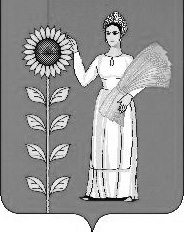 